Agenda builderAgenda items planningDoing words selectionExampleHeroic tipThe chair of this meeting will need to decide what makes a majority – more than half 2/3rds, 75% and so on.Where on the agenda?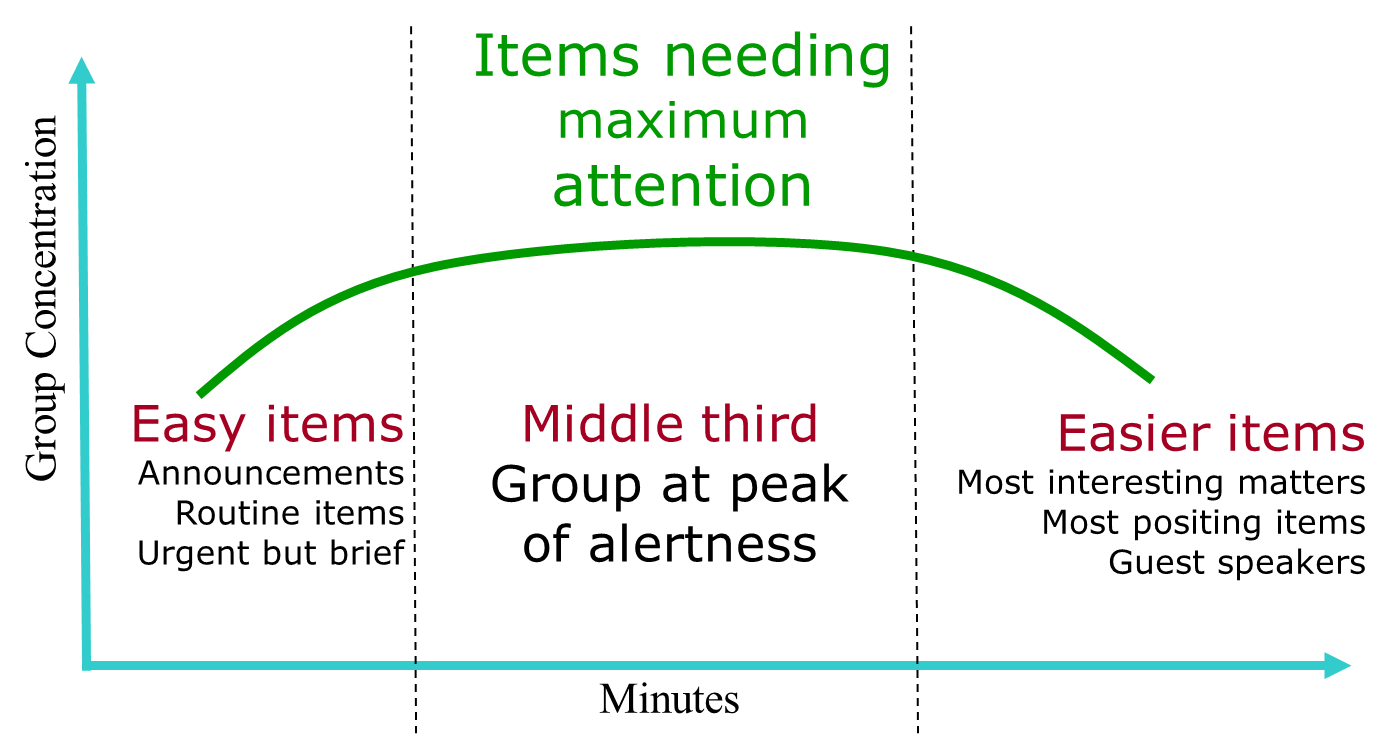 D Sharman, The Perfect MeetingProcessIs the item quick and will help gather momentum? Initial thirdWill the item need deep thinking? Middle thirdIs the item positive, a positing one or motivational. Latter thirdVital notesThis is a helper not a straight-jacketPlan in breaks every 90-minutes.  Otherwise, efficiency sagsFor each itemEndWhatItem or subjectWhyObjective.  Why does it need to be a meeting?  What’s the intended outcome?  Remember the doing word (verb) in the objective.  See doing words checklist.WhoIs involved.  Who is responsibleHowProcess.  What will participants do to meet achieve the objective?  Will you need an activity or simple meeting tool to help?If it is a decision that’s needed – how will you decide, you alone, consensus, majority, etc.Do you need to lobby people beforehand?  If so who and when?WhenHow long.  What’s the time allocation for itA-GE-RR-ZAcknowledgeEnrolReportAgreeGenerateResolveAnalyseIdentifyReviewAssessIntroduceSecureAssimilateLearnSegmentBuildListShareConfirmOutlineShortlistContributePlanSolveCreatePresentStudyDecideProblem-solveSuggestDesignProduceSynthesiseDetermineRecogniseUnblockDevelopRecommendUnderstandEnableRecordUpdateGood verbGood verbclear subjectclear subjectrelevant outcomeTo agreethe Christmas venuethe Christmas venuethat fits the budget and appeals to the majoritythat fits the budget and appeals to the majorityWhat-subjectWhy-the objectiveWho-responsibilitiesHow-processWhen-how longWhere-on the agendaWhat-subjectWhy-the objectiveWho-responsibilitiesHow-processWhen-how longWhere-on the agendaWhat-subjectWhy-the objectiveWho-responsibilitiesHow-processWhen-how longWhere-on the agendaWhat-subjectWhy-the objectiveWho-responsibilitiesHow-processWhen-how longWhere-on the agenda